A.S. 2018/2019ELEZIONI DEI RAPPRESENTANTI DEI GENITORI NEI CONSIGLI DI INTERSEZIONE  DEL 04/10/2018 Il Dirigente ScolasticoDott.ssa Giovanna Egle Candida Cacciolafirma autografata a mezzo stampa ai sensi 								dell’art.3 co2 D.lgs 39/93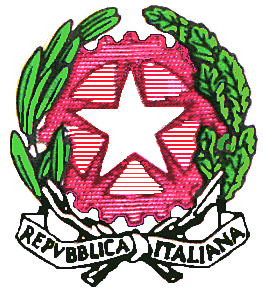 Ministero dell’Istruzione, dell’Università e della RicercaISTITUTO COMPRENSIVO STATALE “CANNIZZARO-GALATTI”Via M.Giurba n.2 - 98123 MESSINA - Tel. 090/716398 - Fax 0906415456Distretto Scolastico 029 – Codice Fiscale 80008360838e-mail: meic86600p@istruzione.it   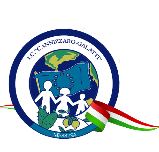 GENITORI ELETTIALUNNICOGNOMENOMECOGNOMENOMESEZ.1ANASTASILETIZIAMAIOGIORGIOSEZ.2BRUNOGIUSEPPINAACCAPUTOFEDERICOSEZ.3CUCINOTTAMARIA GRAZIASIDOTISIMONESEZ.4NIBALICARMENSTAITIMANUELSEZ.5PUCCIANOMARIA CARMENLA ROCCASALVATORESEZ.6SCIPILLITIALESSANDRACOGLIANDOLOELISABETTASEZ.7CAPPUCCIOGLORIARITROVATOVALERIASEZ.8GEMELLAROALESSIAPISTONEMARIA AMIRASEZ.9PAGANOROSASPANO’LORENZO